Приложение 1 к приказуДепартамента образованияИвановской областиот 17.06.2021 №739-оФ О Р М А  С П Р А В К И по результатам государственной аттестации по образовательным программам основного общего образования в форме основного государственного экзамена 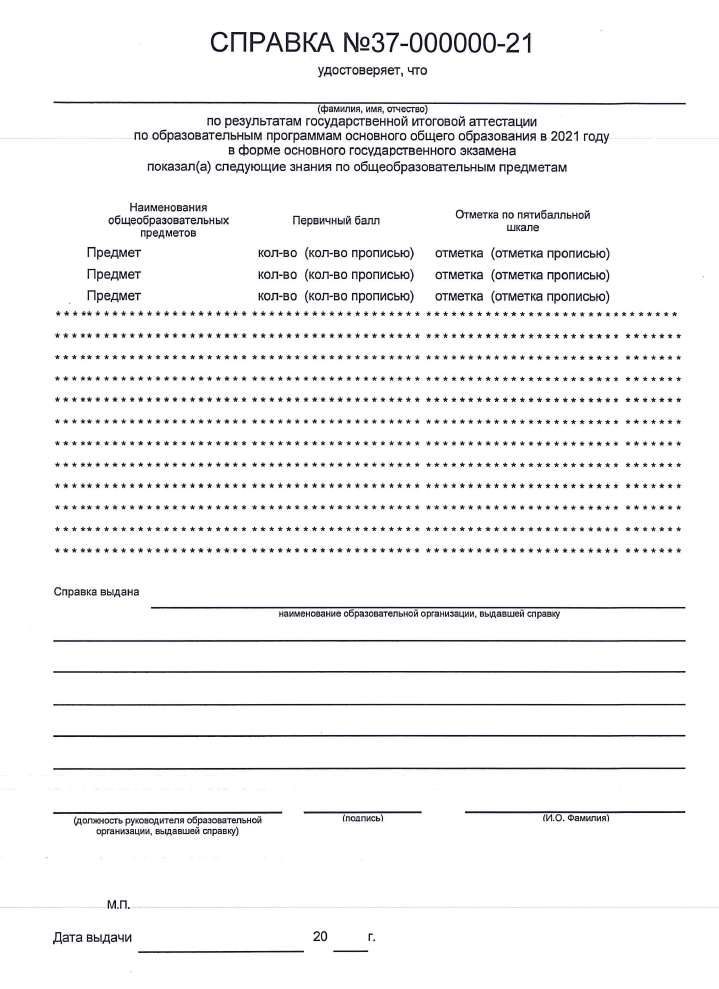 Приложение 2 к приказу Департамента образования Ивановской областиот 17.06.2021 №739-оФ О Р М А  В Е Д О М О С Т И выдачи справок по результатам ГИА-9 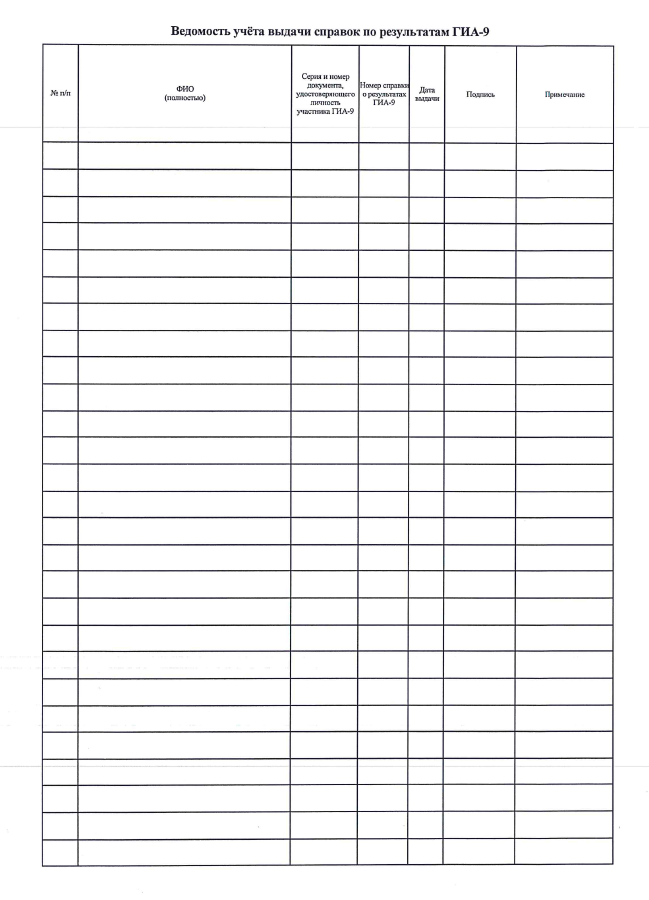 Приложение 3 к приказу Департамента образования Ивановской областиот 17.06.2021 №739-оФ О Р М А  З А П Р О С А от образовательной организации на повторную выдачу справки по результатам ГИА-9 в случае изменения результатов ГИА-9 по итогам пересдачи экзаменов в резервные дниДиректору ОГБУ Центр оценки качества образованияВилесовой О.Б.директора ____________________________название ОО__________________________________________________________________________ФИО_____________________________________З А П Р О Сна повторную выдачу справки по результатам ГИА-9В связи с изменением результата ГИА-9 просим выдать справку по результатам ГИА-9 обучающегося Дата. Подпись. Печать.ФамилияИмяОтчествоСерия, номер паспорта